HA Gloucestershire Branch    Membership Form 2023-24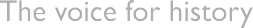 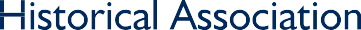 By filling out this form I agree to become a HA Gloucestershire Branch Member. Membership runs from September until the following August. Please fill out in block capitals:Please return to Robert Sutton – r.sutton218@btinternet.com  or 9 Tom Price Close, Cheltenham, GL52 2LEI would like to receive updates from my local branch:  By email* 
  By postI would also like to receive:  General Historical Association e-newsletter* (includes the Historical Association’s activities across the UK)*By signing up for emails you confirm that you are happy for your name and email address to be added to the main Historical Association database.Our privacy promiseWe promise to use your data in a fair, transparent and ethical way. We collect your personal information in order to fulfil your branch membership of the HA and send you updates where you have requested them. You can opt out of these communications at any time. We have procedures and features in place to keep your data secure and will never sell your personal information or pass it to third parties. For further information please view our full privacy policy at www.history.org.uk/go/privacypolicy or speak to your branch representative.Signature (or printed) 	DatePlease return to Robert Sutton – r.sutton218@btinternet.com  or 9 Tom Price Close, Cheltenham, GL52 2LEPrevious Member? Y / NTitle:Full name:Full name:Address:Address:Address:Address:Postcode:Telephone number:Telephone number:Mobile telephone number:Mobile telephone number:Email address:Email address:I wish to become a member of the HA Gloucestershire BranchI wish to become a member of the HA Gloucestershire BranchI wish to become a member of the HA Gloucestershire BranchI wish to become a member of the HA Gloucestershire BranchCost for the year: £17.50 (£15.00 pensioner/unwaged) per person. Students: FREE – I am a student Y / NEither I enclose payment of £……….Cost for the year: £17.50 (£15.00 pensioner/unwaged) per person. Students: FREE – I am a student Y / NEither I enclose payment of £……….Cost for the year: £17.50 (£15.00 pensioner/unwaged) per person. Students: FREE – I am a student Y / NEither I enclose payment of £……….Cost for the year: £17.50 (£15.00 pensioner/unwaged) per person. Students: FREE – I am a student Y / NEither I enclose payment of £……….OR I have made payment of £……………by bank transfer to Sort Code:30-90-89     Account Number:40510468Account Name: Gloucestershire Branch of the Historical Association Reference: Your surnameOR I have made payment of £……………by bank transfer to Sort Code:30-90-89     Account Number:40510468Account Name: Gloucestershire Branch of the Historical Association Reference: Your surnameOR I have made payment of £……………by bank transfer to Sort Code:30-90-89     Account Number:40510468Account Name: Gloucestershire Branch of the Historical Association Reference: Your surnameOR I have made payment of £……………by bank transfer to Sort Code:30-90-89     Account Number:40510468Account Name: Gloucestershire Branch of the Historical Association Reference: Your surname